TopicCriteriaRAGSpoken Language Assessment: Delivery of a speechMake and maintain eye contact with audience. Spoken Language Assessment: Delivery of a speechEnsure that your speech is clear and coherent.Spoken Language Assessment: Delivery of a speechUse Standard English and avoid colloquialisms.Spoken Language Assessment: Delivery of a speechUse gesture and intonation.Spoken Language Assessment: Delivery of a speechBe persuasive and use persuasive devices.Spoken Language Assessment: Delivery of a speechArticulate your points with clarity and expression.Spoken Language Assessment: Delivery of a speechUse accurate SPAG. Write in paragraphs which link coherently. Language Paper 2Question 5:Persuasive WritingUse AFOREST devices to create effective persuasive and argumentative texts. Language Paper 2Question 5:Persuasive WritingUse different sentence structures to create effects. Language Paper 2Question 5:Persuasive WritingUse sophisticated vocabulary and punctuation. LessonLearning FocusAssessmentKey Words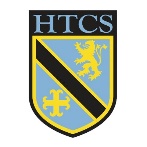 1What is Q5 paper 2 asking us to do? What is AFOREST? Spot AFOREST in the extract. Use it in your own extract as a response.Whole class GestureIntonationEnunciateClarityAudiblePersuasiveCoherentStandard EnglishColloquialismInformativeArticulateCounter point2Read the persuasive article – what makes it persuasive? Self assessmentGestureIntonationEnunciateClarityAudiblePersuasiveCoherentStandard EnglishColloquialismInformativeArticulateCounter point3Plan an article in response to the persuasive article. What AFOREST techniques have you used? Can you improve them?Self-assessmentGestureIntonationEnunciateClarityAudiblePersuasiveCoherentStandard EnglishColloquialismInformativeArticulateCounter point4Write the response to the persuasive article. Extended WritingGestureIntonationEnunciateClarityAudiblePersuasiveCoherentStandard EnglishColloquialismInformativeArticulateCounter point5What makes a good speech? Watch the famous speeches and make a list of everything that makes them effective?Self assessmentGestureIntonationEnunciateClarityAudiblePersuasiveCoherentStandard EnglishColloquialismInformativeArticulateCounter point6What is the difference between a speech and an article? How can we write a speech on our own topic?Self assessmentGestureIntonationEnunciateClarityAudiblePersuasiveCoherentStandard EnglishColloquialismInformativeArticulateCounter point7Watch some more speeches and look at the written version of them. How does the writer use AFOREST techniques to persuade their audience? Think about how you can use similar techniques in your own writing.Green PenGestureIntonationEnunciateClarityAudiblePersuasiveCoherentStandard EnglishColloquialismInformativeArticulateCounter point8Answer the question – how does the writer use language to persuade the reader? Extended WritingGestureIntonationEnunciateClarityAudiblePersuasiveCoherentStandard EnglishColloquialismInformativeArticulateCounter point9What are the six most effective ways of opening a speech? Use one to write the opening to your speech. Peer assessment GestureIntonationEnunciateClarityAudiblePersuasiveCoherentStandard EnglishColloquialismInformativeArticulateCounter point10-12Plan and write your speech. Make up questions (and answers) for your audience to ask. The speech must be five minutes long.Peer assessmentGestureIntonationEnunciateClarityAudiblePersuasiveCoherentStandard EnglishColloquialismInformativeArticulateCounter point13Final draft of speech. Put onto cue cards and learn.Green penGestureIntonationEnunciateClarityAudiblePersuasiveCoherentStandard EnglishColloquialismInformativeArticulateCounter point14&15Writing to argue – article. What does an article look like? How do we add weight to our argument?Peer assessmentGestureIntonationEnunciateClarityAudiblePersuasiveCoherentStandard EnglishColloquialismInformativeArticulateCounter point16-19Spoken language assessments.AssesmentGestureIntonationEnunciateClarityAudiblePersuasiveCoherentStandard EnglishColloquialismInformativeArticulateCounter point20Feedback on Q5 speech. Green PenGestureIntonationEnunciateClarityAudiblePersuasiveCoherentStandard EnglishColloquialismInformativeArticulateCounter point21Feedback on lesson 8 (Q3)Green PenGestureIntonationEnunciateClarityAudiblePersuasiveCoherentStandard EnglishColloquialismInformativeArticulateCounter point22Writing to argue. Recap the article looked at in lesson 14-15. Plan your own article. Self assessmentGestureIntonationEnunciateClarityAudiblePersuasiveCoherentStandard EnglishColloquialismInformativeArticulateCounter point23Extended writing – writing to argue.Extended WritingGestureIntonationEnunciateClarityAudiblePersuasiveCoherentStandard EnglishColloquialismInformativeArticulateCounter point24Self- assess writing to argue.Peer assessmentGestureIntonationEnunciateClarityAudiblePersuasiveCoherentStandard EnglishColloquialismInformativeArticulateCounter point24Spoken language feedbackGreen PenGestureIntonationEnunciateClarityAudiblePersuasiveCoherentStandard EnglishColloquialismInformativeArticulateCounter point